		Соглашение			О принятии согласованных технических правил Организации Объединенных Наций для колесных транспортных средств, предметов оборудования и частей, которые могут быть установлены и/или использованы на колесных транспортных средствах, и об условиях взаимного признания официальных утверждений, выдаваемых на основе этих правил Организации Объединенных Наций*(Пересмотр 3, включающий поправки, вступившие в силу 14 сентября 2017 года)_________		Добавление 13 – Правила № 14 ООН		Пересмотр 5 – Поправка 5Дополнение 8 к поправкам серии 07 − Дата вступления в силу: 10 февраля 2018 года		Единообразные предписания, касающиеся официального утверждения транспортных средств в отношении креплений ремней безопасности, систем креплений ISOFIX, креплений верхнего страховочного троса ISOFIX и сидячих мест размера «i»Настоящий документ опубликован исключительно в информационных целях. Аутентичным и юридически обязательным текстом является документ: ECE/TRANS/WP.29/2017/58_________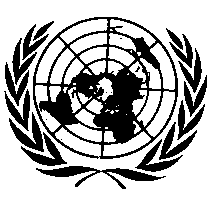 ОРГАНИЗАЦИЯ ОБЪЕДИНЕННЫХ НАЦИЙПункт 2.17 изменить следующим образом:«2.17	"положение ISOFIX" означает положение, позволяющее установить:	…	f)	либо детскую удерживающую систему класса встроенных систем размера i, определенную в Правилах № 129 ООН».Пункт 2.29 изменить следующим образом:«2.29	"фиксирующее приспособление детского удерживающего устройства" означает фиксирующее приспособление, которое соответствует одному из габаритов ISOFIX, определенных в пункте 4 добавления 2 к приложению 17 к Правилам № 16 ООН, и размеры которого указаны, в частности, на рис. 1−78 в упомянутом выше пункте 4. Эти фиксирующие приспособления детского удерживающего устройства (ФПДУУ) используются в Правилах № 16 ООН в целях определения габаритов детских удерживающих систем ISOFIX, которые могут использоваться при монтаже ISOFIX на транспортном средстве. Кроме того, одно из ФПДУУ − так называемое ISO/F2 или ISO/F2X, которое описано в Правилах № 16 ООН (добавление 2 к приложению 17), − используется в настоящих Правилах в целях проверки места монтажа любой системы креплений ISOFIX и возможности доступа к ней».Пункт 5.2.2.3 изменить следующим образом:«5.2.2.3	Конструкция системы креплений ISOFIX, креплений верхнего страховочного троса ISOFIX, а также контактная поверхность пола транспортного средства для сидячих мест размера i должны быть рассчитаны на использование детской удерживающей системы встроенного класса размера i, определенной в Правилах № 129 ООН».Пункт 5.2.3.3 изменить следующим образом:«5.2.3.3	В отношении любой системы креплений ISOFIX, устанавливаемой в транспортном средстве, должна обеспечиваться возможность установки фиксирующего приспособления детской удерживающей системы ISOFIX "ISO/F2" либо "ISO/F2X", определенного изготовителем транспортного средства, как это указано в Правилах № 16 ООН (добавление 2 к приложению 17).	На местах размера i должны помещаться фиксирующие приспособления детской удерживающей системы ISOFIX размера классов "ISO/F2X" и "ISO/R2" с учетом оценочного объема пространства для установки опоры, определенного в Правилах № 16 ООН (добавление 2 к приложению 17). Кроме того, места размера i должны подходить для фиксирующего приспособления детского удерживающего устройства класса ISO/B2, определенного в Правилах № 16 ООН (добавление 5 к приложению 17)».Пункт 5.2.3.4 изменить следующим образом:«5.2.3.4	… 	В случае сидячих мест размера i … Должна быть обеспечена возможность установки фиксирующего приспособления детского удерживающего устройства ISOFIX при увеличенном вертикальном угле. Этот пункт не применяется к фиксирующим приспособлениям детского удерживающего устройства размера ISO/B2».Пункт 5.2.4.2 изменить следующим образом:«5.2.4.2	В качестве альтернативы зона крепления верхнего страховочного троса ISOFIX может быть выявлена при помощи зажимного приспособления "ISO/F2", определенного в Правилах № 16 ООН (рис. 2 в добавлении 2 к приложению 17), в случае монтажа ISOFIX с нижними креплениями ISOFIX, как показано на рис. 11 в приложении 9.	…	Что касается вида сбоку, то крепление верхнего страховочного троса ISOFIX должно находиться с обратной стороны зажимного приспособления "ISO/F2". 	Пересечение обратной стороны зажимного приспособления "ISO/F2" с горизонтальной линией (приложение 9, рис. 11, ссылка 3), где находится последняя жесткая точка, твердость которой по Шору А превышает 50 в верхней части спинки сиденья, определяет исходную точку 4 (приложение 9, рис. 11) на осевой линии зажимного приспособления "ISO/F2". В этой исходной точке максимальный угол в 45° над горизонталью определяет верхний предел зоны крепления верхнего страховочного троса. 	…	Начало лямки верхнего страховочного троса ISOFIX (5) находится в точке пересечения зажимного приспособления "ISO/F2" с плоскостью, расположенной на расстоянии 550 мм над горизонтальной поверхностью (1) зажимного приспособления "ISO/F2" на осевой линии (6) зажимного приспособления "ISO/F2".	Кроме того, крепление верхнего страховочного троса ISOFIX должно находиться на расстоянии более 200 мм, но не более 2 000 мм от начала лямки верхнего страховочного троса ISOFIX на обратной стороне зажимного приспособления "ISO/F2", измеряемом вдоль лямки, когда она протянута через спинку сиденья к креплению верхнего страховочного троса ISOFIX».E/ECE/324/Rev.1/Add.13/Rev.5/Amend.5−E/ECE/TRANS/505/Rev.1/Add.13/Rev.5/Amend.5E/ECE/324/Rev.1/Add.13/Rev.5/Amend.5−E/ECE/TRANS/505/Rev.1/Add.13/Rev.5/Amend.5E/ECE/324/Rev.1/Add.13/Rev.5/Amend.5−E/ECE/TRANS/505/Rev.1/Add.13/Rev.5/Amend.526 March 2018